   OSNOVNA ŠKOLA VUGROVEC-KAŠINA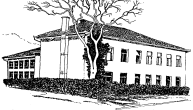 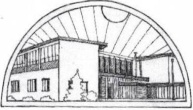 10362 KAŠINA, Ivana Mažuranića 43, p.p.1,  01/2055-035,  01/2056-837, MB: 3324281,                           OIB: 43748649227  E-mail:  ured@os-vugrovec-kasina.skole.hrKašina, 17. ožujka 2021. 	Temeljem Zakona o pravu na pristup informacijama (25/13, 85/15), ravnatelj najavljuje50. SJEDNICU ŠKOLSKOG ODBORA	koja će se održati 22. ožujka 2021. u zbornici OŠ Vugrovec-Kašina s počekom u 19,00 sati.	Predloženi dnevni red:Verifikacija s 49. i 50. sjednice Školskog odboraDavanje prethodne suglasnosti ravnatelju na zasnivanje radnog odnosaDonošenje Odluke o izboru najpovoljnije ponude – projektna dokumentacija za rekonstrukciju i dogradnju MŠ Kašina – arhitektonski projektDonošenje Odluke o izboru najpovoljnije ponude – projektna dokumentacija za rekonstrukciju i dogradnju MŠ Kašina – elaborat zaštite od požara i zaštite na raduDonošenje Odluke o izboru najpovoljnije ponude – projektna dokumentacija za rekonstrukciju i dogradnju MŠ Kašina – elektrotehnički projekt i projekt tehničke zaštiteDonošenje Odluke o izboru najpovoljnije ponude – projektna dokumentacija za rekonstrukciju i dogradnju MŠ Kašina – građevinski projekt konstrukcije i projekt vodovoda i kanalizacijeDonošenje Odluke o izboru najpovoljnije ponude – projektna dokumentacija za rekonstrukciju i dogradnju MŠ Kašina – projekt okoliša i krajobraznog uređenjaDonošenje Odluke o izboru najpovoljnije ponude – projektna dokumentacija za rekonstrukciju i dogradnju MŠ Kašina – strojarski projektDonošenje Odluke o izboru najpovoljnije ponude – projektna dokumentacija za rekonstrukciju i dogradnju MŠ Kašina – izrada troškovnika građevinsko obrtničkih radova i radova instalacijeDonošenje Odluke o izboru najpovoljnije ponude – izrada troškovnika namještaja za potrebe PŠ VugrovecInformacija o tužbi tužiteljice Renate Budak Lovrić protiv tuženika, OŠ Vugrovec-Kašina pred Općinskim radnim sudom u ZagrebuInformacija o materijalima zaprimljenim od anonimnog izvora 3. ožujka 2021.RaznoRavnatelj, v.r.Vladimir Vuger, prof.